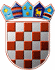          REPUBLIKA HRVATSKA
KRAPINSKO-ZAGORSKA ŽUPANIJA        ŽUPANIJSKA SKUPŠTINAKLASA: 334-01/21-01/15URBROJ: 2140/01-01-21-1Krapina, Na temelju članka 15. stavka 1. Zakona o turističkoj pristojbi („Narodne novine“, broj 52/19), članka 1. stavka 2. Pravilnika o najnižem i najvišem iznosu turističke pristojbe („Narodne novine“, broj 71/19) i članka 17. Statuta Krapinsko-zagorske županije („Službeni glasnik Krapinsko-zagorske županije“, broj 13/01, 5/06, 14/09, 11/13, 26/13-pročišćeni tekst i 13/18), Županijska skupština Krapinsko-zagorske županije na  xx  sjednici održanoj dana ____________ 2021. godine donijela jeODLUKUo visini turističke pristojbe za općine i gradove na području Krapinsko-zagorske županijeČlanak 1.Ovom Odlukom o visini turističke pristojbe za općine i gradove na području Krapinsko-zagorske županije (dalje u tekstu: Odluka) određuje se visina turističke pristojbe po osobi i noćenju, visina godišnjeg paušalnog iznosa turističke pristojbe koji plaćaju osobe koje pružaju usluge smještaja u domaćinstvu i na obiteljskom poljoprivrednom gospodarstvu i visina godišnjeg paušalnog iznosa turističke pristojbe koji plaća vlasnik kuće, apartmana ili stana za odmor za sebe i članove uže obitelji.Članak 2.Visina turističke pristojbe po osobi i noćenju i visina godišnjeg paušalnog iznosa turističke pristojbe određuje se za općine i gradove na području Krapinsko-zagorske županije kako slijedi:Članak 3.Ova Odluka stupa na snagu osmi dan od dana objave u „Službenom glasniku Krapinsko-zagorske županije“ i ostaje na snazi do donošenja nove Odluke o visini turističke pristojbe.PREDSJEDNIKŽUPANIJSKE SKUPŠTINEZlatko ŠoršaGRAD / OPĆINAIZNOS TURISTIČKE PRISTOJBE U KNIZNOS TURISTIČKE PRISTOJBE U KNGODIŠNJI PAUŠALNI IZNOS TURISTIČKE PRISTOJBE U KNGODIŠNJI PAUŠALNI IZNOS TURISTIČKE PRISTOJBE U KNGODIŠNJI PAUŠALNI IZNOS TURISTIČKE PRISTOJBE U KNGODIŠNJI PAUŠALNI IZNOS TURISTIČKE PRISTOJBE U KNGODIŠNJI PAUŠALNI IZNOS TURISTIČKE PRISTOJBE U KNGRAD / OPĆINAnoćenje u smještajnom objektu u kojem se obavlja ugostiteljska djelatnost po osobinoćenje u smještajnom objektu iz skupine kampovi po osobi(kampovi i kamp odmorišta)smještaj u domaćinstvu - po krevetusmještaj na obiteljskom poljoprivrednom gospodarstvu - po krevetusmještaj u domaćinstvu u kampu i objektu vrste kamp odmorište ili kamp odmorište - robinzonski smještaj - za svaku smještajnu jedinicusmještaj na obiteljskom poljoprivrednom gospodarstvu u kampu i u objektu vrste kamp odmorište ili kamp odmorište - robinzonski smještaj - za svaku smještajnu jedinicuplaća vlasnik kuće, apartmana ili stana za odmor u godišnjem paušalnom iznosu, za sebe i članove uže obiteljiKRAPINA 10,00 8,00 350,00 200,00 500,00 250,00 1.član: 60,00 2.član: 60,00 za svakog sljedećeg člana: 25,00 ZLATAR10,00 8,00 350,00 200,00 500,00 250,00 1.član: 60,00 2.član: 60,00 za svakog sljedećeg člana: 25,00 OROSLAVJE12,00 8,00 350,00 200,00 500,00 250,00 1.član: 60,00 2.član: 60,00 za svakog sljedećeg člana: 25,00 STUBIČKE TOPLICE 12,00 8,00 350,00 200,00 500,00 250,00 1.član: 60,00 2.član: 60,00 za svakog sljedećeg člana: 25,00 MARIJA BISTRICA 10,00 8,00 350,00 200,00 500,00 250,00 1.član: 60,00  2.član: 60,00 za svakog sljedećeg člana: 25,00 HUM NA SUTLI 10,00 8,00 350,00 200,00 500,00 250,00 1.član: 60,00 2. član:60,00 za svakog sljedećeg člana: 25,00 ZABOK10,00 8,00 350,00 200,00 500,00 250,00 1.član: 60,00 2. član:60,00 za svakog sljedećeg člana: 25,00 knPREGRADA10,00 8,00 350,00 200,00 500,00 250,00 1.član: 60,00 2. član:60,00 za svakog sljedećeg člana: 25,00 KRAPINSKE TOPLICE10,00 8,00 350,00 200,00 500,00 250,00 1.član: 60,00 2. član:60,00 za svakog sljedećeg člana: 25,00 SVETI KRIŽ ZAČRETJE10,00 8,00 350,00 200,00 500,00 250,00 1.član: 60,00 2. član 60,00 za svakog sljedećeg člana: 25,00 BEDEKOVČINA10,00 8,00 350,00 200,00 500,00 250,00 1.član: 60,00 2. član:60,00 za svakog sljedećeg člana: 25,00 KLANJEC 10,00 10,00 350,00 200,00 500,00 250,00 1.član: 60,00 2. član:60,00 za svakog sljedećeg člana: 25,00TUHELJ 10,00 10,00 350,00 200,00 500,00 250,00 1.član: 60,00 2. član:60,00 za svakog sljedećeg člana: 25,00VELIKO TRGOVIŠĆE 10,00 10,00 350,00 200,00 500,00 250,00 1.član: 60,00 2. član:60,00 za svakog sljedećeg člana: 25,00KUMROVEC (IV.)9,00 7,00 315,00 180,00 350,00 175,00  1.član: 60,00 2. član:60,00 za svakog sljedećeg člana: 25,00 DESINIĆ (II.)9,00 7,00 315,00 180,00 350,00 175,00 1.član: 60,00 2. član:60,00 za svakog sljedećeg člana: 25,00 ZAGORSKA SELA (III.)9,00 7,00 315,00 180,00 350,00 175,00 1.član: 60,00 2. član:60,00 za svakog sljedećeg člana: 25,00 DONJA STUBICA 10,00 10,00 350,00 200,00 500,00 250,00 1.član: 60,00 2. član:60,00 za svakog sljedećeg člana: 25,00 GORNJA STUBICA (IV.)7,00 8,00     245,00 140,00 350,00 175,00  1.član: 60,00 2. član:60,00 za svakog sljedećeg člana: 25,00 ZLATAR BISTRICA 7,00 8,00 350,00 200,00 500,00 250,00 1.član: 60,00 2. član:60,00 za svakog sljedećeg člana: 25,00 KONJŠČINA7,00 8,00 350,00 200,00 500,00 kn250,00  1.član: 60,00 2. član:60,00 za svakog sljedećeg člana: 25,00 RADOBOJ 7,00 8,00 350,00 200,00 500,00 kn250,00  1.član: 60,00 2. član:60,00 za svakog sljedećeg člana: 25,00 NOVI GOLUBOVEC7,00 8,00 350,00 200,00 500,00 kn250,00  1.član: 60,00 2. član:60,00 za svakog sljedećeg člana: 25,00 ĐURMANEC 7,00 8,00 350,00 200,00 500,00 250,00 1.član: 60,00 2. član:60,00 za svakog sljedećeg člana: 25,00 JESENJE 7,00 8,00 350,00 200,00 500,00 250,00 1.član: 60,00 2. član:60,00 za svakog sljedećeg člana: 25,00 HRAŠĆINA (IV.) 7,00 8,00 245,00 140,00 350,00 175,00 1.član: 60,00 2. član:60,00 za svakog sljedećeg člana: 25,00 MAČE (IV.)7,00 8,00 245,00 140,00 350,00 175,00 1.član: 60,00 2. član:60,00 za svakog sljedećeg člana: 25,00 LOBOR (IV.)7,00 8,00 245,00 140,00 350,00 175,00 1.član: 60,00 2. član:60,00 za svakog sljedećeg člana: 25,00 MIHOVLJAN (IV.)7,00 8,00 245,00140,00 350,00 175,00 1.član: 60,00 2. član:60,00 za svakog sljedećeg člana: 25,00 PETROVSKO  (IV.)7,00 8,00 245,00 140,00 350,00 175,00  1.član: 60,00 2. član:60,00 za svakog sljedećeg člana: 25,00 BUDINŠĆINA (IV.)7,00 8,00 245,00 140,00 350,00 175,00 1.član: 60,00 2. član:60,00 za svakog sljedećeg člana: 25,00 KRALJEVEC NA SUTLI (IV.)7,00 8,00 245,00 140,00 350,00 175,00 1.član: 60,00 2. član:60,00 za svakog sljedećeg člana: 25,00 